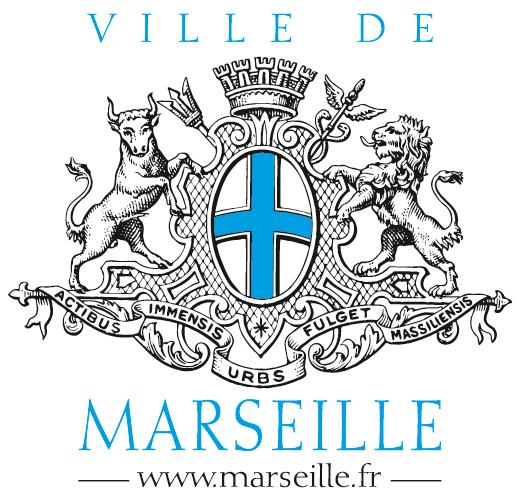 Direction Générale des ServicesACTE D’ENGAGEMENTASSISTANCE A MAITRISE D’OUVRAGE POUR INGENIERIE ET CONSEILS EN VUE DE LA MANIFESTATION ETE MARSEILLAISNuméro de la consultation	:	23_0627Procédure de passation :	MAPA ouvertDate de notification :	SOMMAIREINFORMATIONS ADMINISTRATIVES (RENSEIGNE PAR LA COLLECTIVITE)MarchéNuméro du marché : La procédure de passation est la suivante :MAPA OUVERT AVEC BOAMP - selon les articles suivants : articles L2123-1, R2123-1-1°, R2123-4 et 5 du Code de la commande publique. Nature des prestations - ServicesPouvoir adjudicateurReprésentant du pouvoir adjudicateur : M. LE MAIRE OU SON REPRESENTANTHabilité à signer en vertu de l'arrêté de délégation de signature du Maire de Marseille n°2021_04090_VDM en date du 13 décembre 2021Personne habilitée à donner des renseignements prévus à l'article R2191-60 du Code de la commande publique : le Directeur Général des ServicesService responsable de l'exécution du marché : la Direction Générale des ServicesInformations comptables et financièresComptable public assignataire des paiements :Monsieur l'Administrateur Finances Publiques de la Ville de MarseilleTrésorerie de Marseille Municipale33 A rue Montgrand13251 MARSEILLE CEDEX 20 Imputation budgétaire : fonctionnementCode CPVCPV principal : 79952000-2 – Services d’organisation d’événementsCPV complémentaires : CPV  92312000-1 Services artistiques ;   92330000-3    Services de zones récréativesRéemploi, réutilisation ou intégration de matières recycléesSans objetCONTRACTANT(S)IdentificationEN CAS DE CANDIDATURE INDIVIDUELLENom, prénom et qualité du signataire : ..........................Adresse professionnelle : .............................................Code Postal : ............. Ville : ............................Tél : .....................Courriel : ....................................* agissant pour mon compte * agissant pour le compte de la société (Rayez ci-dessus la mention inutile)Forme juridique (indiquer SA, SARL, ...) :  .........................Dénomination sociale : .........................(pour les candidats européens sans établissement en France)Domicilié à : ..............................Tél : .....................Dont le siège social est à : ...........................................Tél : .....................Courriel : ....................................N° SIRET : ....................... Code APE : ...................N° TVA intracommunautaire : ..................................... (pour les candidats européens sans établissement en France)EN CAS DE CANDIDATURE SOUS FORME DE GROUPEMENT D'ENTREPRISES - 1er co-contractant :  MANDATAIRENom, prénom et qualité du signataire : ..........................Adresse professionnelle : .............................................Code Postal : ............. Ville : ............................Tél : .....................Courriel : ....................................* agissant pour mon compte * agissant pour le compte de la société (Rayez ci-dessus la mention inutile)Forme juridique (indiquer SA, SARL, ...) :  .........................Dénomination sociale : .........................Domicilié à : ..............................N° SIRET : ....................... Code APE : ...................N° TVA intracommunautaire : ..................................... (pour les candidats européens sans établissement en France)Tél : .....................Dont le siège social est à : ...........................................Tél : .....................Courriel : ....................................agissant en tant que mandataire :* du groupement conjoint * du groupement conjoint  pour lequel il est solidaire des cotraitants du groupement* du groupement solidaire (Rayez ci-dessus les mentions inutiles)- 2ème co-contractant :Nom, prénom et qualité du signataire : ..........Adresse professionnelle : .............................................Code Postal : ............. Ville : ............................Tél : .....................Courriel : ....................................* agissant pour mon compte * agissant pour le compte de la société (Rayez ci-dessus la mention inutile)Forme juridique (indiquer SA, SARL, ...) :   .........................Dénomination sociale : .........................Domicilié à : ..............................Tél : .....................Dont le siège social est à : ...........................................Tél : .....................Courriel : ....................................N° SIRET : ....................... Code APE : ...................N° TVA intracommunautaire : .....................................(pour les candidats européens sans établissement en France)- 3ème co-contractant :Nom, prénom et qualité du signataire : ..........Adresse professionnelle : .............................................Code Postal : ............. Ville : ............................Tél : .....................Courriel : ....................................* agissant pour mon compte * agissant pour le compte de la société (Rayez ci-dessus la mention inutile)Forme juridique (indiquer SA, SARL, ...) :  .........................Dénomination sociale : .........................Domicilié à : ..............................Tél : .....................Dont le siège social est à : ...........................................Tél : .....................Courriel : ....................................N° SIRET : ....................... Code APE : ...................N° TVA intracommunautaire : .....................................(pour les candidats européens sans établissement en France) CONDUITE DES PRESTATIONSM. .........................................................., conduira personnellement l'exécution des prestations de ce marché, sans préjudice de la participation d'autres personnes.En cas d'indisponibilité de cette personne pendant une période continue supérieure à 1 mois, la personne publique se réserve le droit :- soit de résilier le marché sans indemnité,- soit d'accepter son remplacement par une autre personne présentée par le titulaire ; dans ce cas, la personne publique dispose en application de l'article 3.4.3 du CCAG-PI, d'un délai de 1 mois pour accepter ou refuser le remplaçant présenté.L'ensemble de cet article s'applique sans préjudice de l'application d'éventuelles pénalités.Compte à créditerRèglement sur un compte uniqueEn cas de candidat unique ou de groupement solidaire sans répartition de paiement :Compte ouvert au nom de :IBAN : ...........BIC : ..............Joindre un relevé BIC (bank indentification code) ou IBAN (international bank accompt number).Dans le cas d'un groupement solidaire, les paiements seront effectués sur un compte unique ouvert au nom de chacun des membres du groupement, ou sur le compte du mandataire, qui devra alors être dûment habilité par chacun des cotraitants.Règlements sur des comptes séparés En cas de groupement conjoint ou de groupement solidaire avec répartition de paiement :- Compte ouvert au nom de :Domiciliation :IBAN : ...........BIC : ..............Joindre un relevé BIC (bank indentification code) ou IBAN (international bank accompt number).- Compte ouvert au nom de :Domiciliation :IBAN : ...........BIC : ..............Joindre un relevé BIC (bank indentification code) ou IBAN (international bank accompt number).Dans ce cas, les montants dus sont portés au crédit des comptes désignés ci-dessus. Joindre les relevés bancaires de chaque co-traitant.
Une répartition des paiements entre membres du groupement sera jointe au présent acte d'engagement (sauf accord-cadre à bons de commande). Obligation du titulaire d'informer le Représentant du Pouvoir Adjudicateur de tout changement de sa situation :Conformément à l'article 3.4.2 du CCAG applicable, le titulaire s'engage à informer par écrit, dans les meilleurs délais, le Représentant du Pouvoir Adjudicateur de tout changement de sa situation administrative, juridique et financière et, plus généralement, de toutes modifications importantes de fonctionnement de l'entreprise pouvant influer sur le déroulement du marché.A ce titre, il notifie toute modification survenant au cours de l'exécution du marché et se rapportant notamment :- à son statut (cession, fusion, changement de forme juridique, de raison sociale, de dénomination, de siège social, ...),- à un changement d'adresse,- à un changement de domiciliation bancaire,- à la mise en oeuvre à son encontre d'une procédure de redressement judiciaire, de liquidation judiciaire ou de toute autre mesure d'interdiction de concourir.Le titulaire est tenu de communiquer au Représentant du Pouvoir Adjudicateur tous les justificatifs nécessaires attestant de ce changement de situation (extrait K bis, publications légales, copie de procès-verbaux d'assemblées générales, jugements, nouveau RIB, nouveaux pouvoirs du Représentant du titulaire,...) afin de permettre au Pouvoir Adjudicateur de prendre toutes dispositions nécessaires pour assurer la continuité du marché.OBJETLa présente consultation a pour objet : ASSISTANCE A MAITRISE D’OUVRAGE POUR INGENIERIE ET CONSEILS EN VUE DE LA MANIFESTATION ETE MARSEILLAIS. La Municipalité souhaite offrir un égal accès aux loisirs, à la culture et aux sports à l’ensemble des Marseillaises et des Marseillais durant la période des vacances scolaires. L’Eté Marseillais a donc vu le jour en 2020, afin de permettre aux habitants qui ne partent pas en vacances de bénéficier d’activités culturelles, sportives, éducatives de qualité gratuitement. L’Eté Marseillais permet également de traiter la question de l’apaisement et de l’accès à l’espace public, en piétonnisant le Quai du Port pendant toute la période de congés scolaires, permettant ainsi une appropriation de la rue par les piétons et les modes doux.Après, trois étés, le succès de cette manifestation est florissant et ne cesse de se développer.Pour l’été 2023, la municipalité souhaite un rayonnement encore plus important et ce, sur l’ensemble du territoire. Pour pouvoir donner plus d’écho et de puissance à cette manifestation familiale et populaire, la Ville de Marseille souhaite être accompagnée dans la réalisation de la scénographie artistique et urbaine sur les différents sites en lien avec l’identité de l’été marseillais.Les prestations sont découpées en postes, de la façon suivante :Direction artistique – Création Graphique Direction artistique – ProgrammationScénographie urbaine L'acte d'engagement est établi pour (rayez les mentions inutiles) :- l'offre de baseMONTANT ET PRIX DU MARCHEForme du prixLe marché est traité à prix global forfaitaire. MontantLe montant du marché, rémunéré par application d'un prix global forfaitaire est de : Sous traitanceLes déclarations à remplir par le(les) sous-traitant(s) énumérées ci-dessus sont annexées au présent acte d'engagement. - Nature des prestations - Services(Dans le cas où l'entreprise ne présenterait pas de sous-traitant, maintenir le présent paragraphe sans le compléter et en le barrant.)Les déclarations de sous traitance (imprimé DC4 disponible à l'adresse suivante :http://www.economie.gouv.fr/daj/formulaires )que j'annexe au présent document indique(nt) la nature et le montant des prestations que j'envisage de faire exécuter par des sous-traitants payés directement, le nom de ces sous-traitants et les conditions de paiement des contrats de sous-traitance ; le montant des prestations sous-traitées indiqué dans chaque annexe constitue le montant maximal de la créance que le sous-traitant concerné pourra présenter en nantissement.Chaque annexe constitue une demande d'acceptation du sous-traitant concerné et d'agrément des conditions de paiement du contrat de sous-traitance, demande qui est réputée prendre effet à la date de notification du marché ; cette notification est réputée emporter acceptation du sous-traitant et agrément des conditions de paiement du contrat de sous-traitance.Le relevé bancaire (BIC ou IBAN) du sous-traitant est joint.Le montant total des prestations que j'envisage de sous-traiter conformément à cette(ces) annexe(s) est de :En chiffres : .........................................................€ HTEn chiffres : ........................................................ € TTCEn lettres : ........................................................................................................................Déduction faite de l'ensemble des prestations sous-traitées, le montant maximal de la créance que je pourrai présenter en nantissement en tant qu'entrepreneur titulaire du marché est ainsi ramené à :Montant total du marché € HT : ............................................................Montant total du marché € TTC : ............................................................Montant acte(s) de sous-traitance € TTC : ..........Montant maximal de la créance pouvant être présentée en nantissement € HT :....................................................................................................Montant maximal de la créance pouvant être présentée en nantissement € TTC :.................................................................................................…AVANCEUne avance est accordée au titulaire du présent marché, conformément aux articles R.2191-2 à 12 du CCP.L'option retenue concernant les avances est l'option B telle que définie au CCAG applicable.Pour les micro, petites et moyennes entreprises (PME), le taux de l'avance est de 10 %. Pour les autres entreprises, le taux de l'avance est de 5 %.Le candidat est une PME* : oui/nonJe renonce au bénéfice de l'avance : oui/non(Rayez la mention inutile)*La catégorie des micro, petites et moyennes entreprises (PME) est constituée des entreprises qui occupent moins de 250 personnes et dont le chiffre d'affaires annuel n'excède pas 50 millions d'euros ou dont le total du bilan annuel n'excède pas 43 millions d'euros.DUREELa durée du marché se définit comme suit : 7 mois à compter de la notification du marché. Cette durée est une durée ferme et ne pourra faire l'objet de reconductions.Toute information complémentaire relative à la durée et/ou aux délais figure au CCAP / CCP.PROVENANCE DES FOURNITURESsans objetDELAI DE VALIDITE DES OFFRESLe candidat est tenu de maintenir son offre, à compter de la date limite de remise des offres, pendant un délai de :  3 mois.ENGAGEMENT ET SIGNATURE DU CANDIDATAprès avoir pris connaissance des documents constitutifs du dossier de marché, tels que listés au CCAP/CCP en tant que documents contractuels,J'affirme (nous affirmons) sous peine de résiliation du marché à mes (nos) torts exclusifs que la (les) société(s) pour laquelle (lesquelles) j'interviens (nous intervenons) ne tombe(nt) pas sous le coup des interdictions découlant des articles L2141-1 à 14 du Code de la commande publiqueA ......................................., le .......................................En un seul originalLe candidat ou le mandataireSignature du candidat, précédée des nom,prénom et qualité du signataire(Le signataire doit avoir le pouvoir d'engager la personne qu'il représente).SIGNATURE DU POUVOIR ADJUDICATEURLa présente offre est acceptée.A Marseille, le .......................................Signature(Représentant du pouvoir adjudicateur habilité à signer)Pour Le Maire et par délégationDidier OSTRE Directeur Général des ServicesNOTIFICATION DU MARCHEEn cas de remise contre récépissé, le titulaire signera la formule ci-dessous : "Reçu à titre de notification une copie du présent marché"A ........................................, le .......................................Signature du titulaireEn cas d'envoi en recommandé avec accusé de réception, l'avis de réception postal, daté et signé du titulaire sera annexé au présent document.En cas de notification par voie électronique, indiquer la date et l'heure d'accusé de réception de la présente notification par le titulaire.EXEMPLAIRE UNIQUE - NANTISSEMENT OU CESSION DE CREANCECADRE POUR LA FORMULE DE NANTISSEMENT OU DE CESSION DE CREANCES----------------------------------------------------------------------------------------------------------------------Pouvoir adjudicateur : Pouvoir adjudicateur (voir l'article 1.2)Direction Générale des ServicesA l'attention de : M. le Directeur général des Services Hôtel de Ville 2 Rue de la loge 13233 Marseille cedex 20A remplir par l'administration (pouvoir adjudicateur) en original sur une photocopieCopie délivrée en unique exemplaire pour être remise à l'établissement de crédit ou au bénéficiaire de la cession ou du nantissement de droit commun en cas de cession ou de nantissement de créance de :La totalité du marché dont le montant est de (indiquer le montant en chiffres et en lettres) :..........La totalité du bon de commande n° .......... afférent au marché (indiquer le montant en chiffres et en lettres) :..........La partie des prestations que le titulaire n'envisage pas de confier à des sous traitants bénéficiant du paiement direct évaluée à (indiquer le montant en chiffres et en lettres) :..........                         et devant être exécutée par .......                                   en qualité de ..........A Marseille, le ..........Signature du représentant du pouvoir adjudicateur : ..........Montant HT (EUR)Montant HT (EUR) en toute lettresTaux de TVA (%)Montant TVA (EUR)Montant TTC (EUR)Montant TTC (EUR) en toutes lettres :